EELNÕU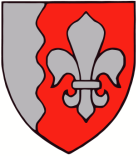 				1. lugemineJÕELÄHTME  VALLAVOLIKOGU	M Ä Ä R U S	Jõelähtme						  		  			nrJõelähtme valla 2024. aasta eelarve Määrus kehtestatakse kohaliku omavalitsuse korralduse seaduse § 22 lg 1 p 1, kohaliku omavalitsuse üksuse finantsjuhtimise seaduse § 22 ja Jõelähtme valla põhimääruse § 36 ja § 37 alusel ning arvestades  Jõelähtme Vallavalitsuse ettepanekut.§ 1. Jõelähtme valla 2024. aasta eelarve kinnitamineKinnitada  vastavalt määruse lisale nr 1 Jõelähtme valla 2024. aasta eelarve detailsus ning põhitegevuse tulude eelarve summas 17 829 897 eurot, põhitegevuse kulude eelarve summas 17 731 897 eurot, investeerimistegevuse eelarve summas -2 103 241 eurot, finantseerimistehingute eelarve summas 1 357 590 eurot, likviidsete varade muutus summas -44 392 eurot ning nõuete ja kohustuste saldo muutus summas 603 259 eurot.§  2. Volituste andmine vallavalitsusele Jõelähtme Vallavalitsusel on õigus seada põhjendatud vajadusel piiranguid hallatavate asutustele ja vallavalitsuse struktuuriüksustele 2024. aasta vallaeelarves ettenähtud kulutuste osas.Volitada Jõelähtme Vallavalitsust liigendama eelarvet detailsemalt tegevusalade, hallatavate asutuste ja valdkondade ning kontogruppide lõikes.§  3. Määruse rakendamineMäärus jõustub 1. jaanuarist 2024.Väino Haabvallavolikogu esimees